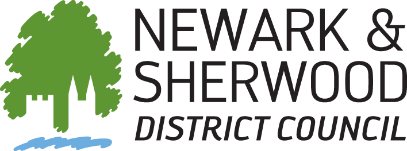 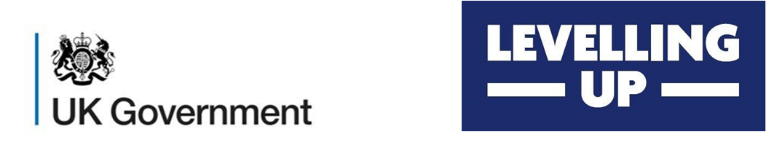 UK Shared Prosperity Fund (UKSPF)People and Skills Year 2 (April 2023 - March 2024)Eligibility FormPlease Note: This form should only be completed by applicants requesting funding for year 2 People & Skills initiatives. People & Skills funds are only available to voluntary and community organisations* at risk following the end of the European Social Fund – see 5.4 of funding guidance.END- BLANK PAGE1.0 Please confirm which of the points listed (A, B, C) apply to your organisation*Voluntary and Community Organisations are: Independent of government and constitutionally self-governing, usually with an unpaid voluntary management committee.Value-driven - they exist for the good of the community, to promote social, environmental or cultural objectives in order to benefit society as a whole, or particular groups within it.Not run for financial gain - they re-invest any surpluses to further the ‘good’ they create for the communityPlease confirm which of the points listed (A, B, C) apply to your organisation.2.0 Please provide details of the employment support delivered by your organisation since April 2019. Please include a summary of performance against targets, numbers of people supported, and numbers of people who have progressed into employment, job-search or basic, life or career skills courses. (max 300 words)3.0 Please provide details of any projects funded by European Social Funds that your organisation will be delivering in March 2023. 3.0 Please provide details of any projects funded by European Social Funds that your organisation will be delivering in March 2023. 3.0 Please provide details of any projects funded by European Social Funds that your organisation will be delivering in March 2023. 3.0 Please provide details of any projects funded by European Social Funds that your organisation will be delivering in March 2023. 3.0 Please provide details of any projects funded by European Social Funds that your organisation will be delivering in March 2023. Project nameLead organisation for projectFinal month on project in 2023 Calendar Year Please give a brief description of project’s targets groups and resultsHow will the loss of this ESF funding in 2023 place your organisation at risk?